BACCALAUREAT PROFESSIONNEL I.C.C.E.RScénario 3EPREUVE E32aTravaux d’amélioration de l’efficacité énergétique d’une installation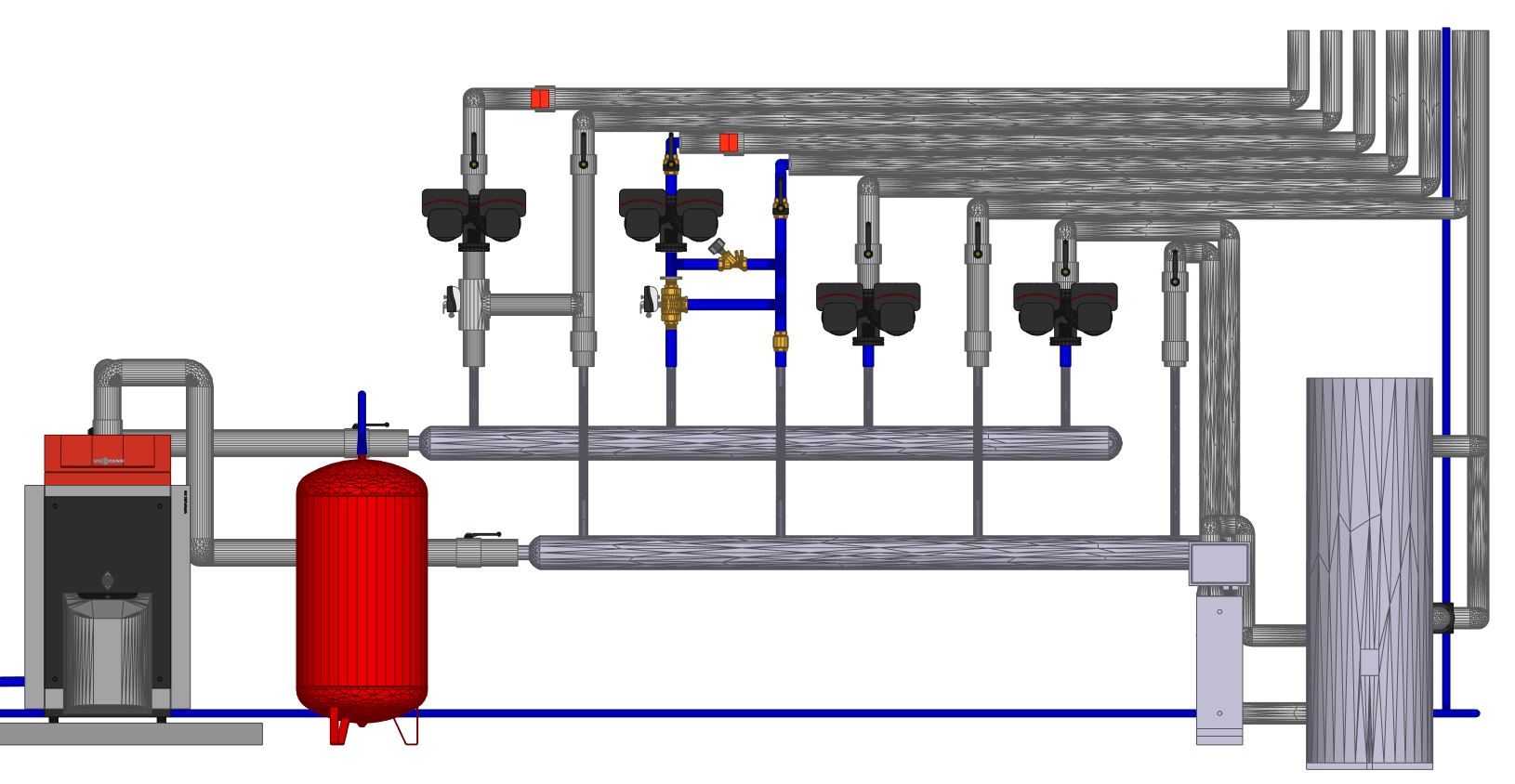 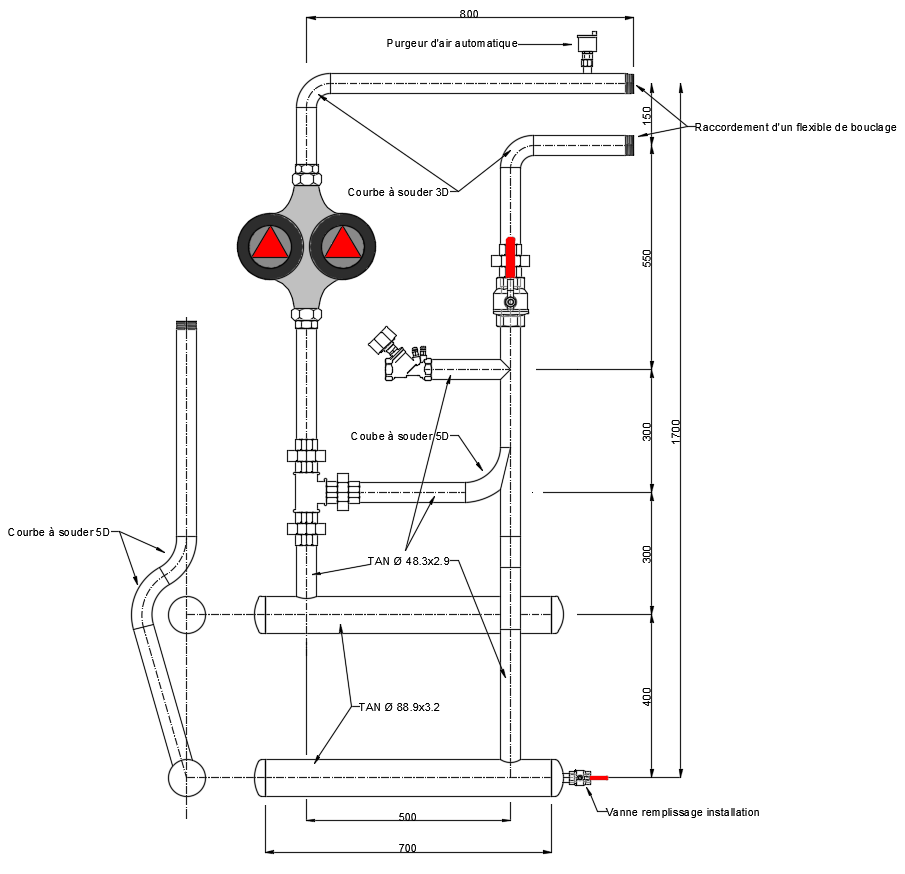 Description du contexte : Vous êtes installateur en chauffage, climatisation, et énergies renouvelables pour l’entreprise Lomouille. Vous êtes en charge avec votre équipe de d’améliorer le fonctionnement de la chaufferie d’un lycée.Problématique d’améliorationDescription de la problématique : Dans le cadre de l’amélioration de l’installation votre équipe a en charge l’installation d’une sonde de température avec doigts de gant sur le circuit départ salle de cours.Cibler les tâches visées par la problématique(Exemples de situations de travail issues du référentiel)Compétences et indicateurs d’évaluation associés☒ A4T11 Identifier les opérations prédéfinies liées à l’intervention.Demander au candidat de proposer l’emplacement optimal à l’implantation de la sonde de température et de justifier son choix.☒ C13.1 Écouter et questionner le client et/ou l’exploitant sur ses besoinsLes besoins du client et/ou de l’exploitant sont identifiés et interprétés☒ C9.3 Exploiter les données du dossier techniqueLes données du dossier technique sont identifiées et exploitées☒ C13.2 Proposer une solution technique au client et/ou à l’exploitant  •	La solution technique proposée est correcte☒ A4T13 Approvisionner en matériel, matériaux, équipements et outillagesDemander au candidat d’organiser l’intervention en rédigeant un mode opératoire et en établissant la liste du matériel et de l’outillage nécessaire.☒ A4T14 Réaliser l’interventionDemander au candidat de réaliser l’intervention.☒ C9.1 Analyser l’environnement de travail et les conditions de l’interventionL’organisation du travail est respectueuse de l’environnement, de la santé et sécurité au travail☒ C9.4 Réaliser l’intervention d’ordre technique et/ou réglementaireLes opérations d’ordre technique sont réalisées avec méthodeL’installation est restituée dans un état de fonctionnement optimal☒ A4T14 Trier et évacuer les déchets générés par son activité.Demander au candidat d’effectuer les opérations de tri sélectif.☒ C9.5 Évacuer les déchetsLes déchets sont évacués de façon éco-responsable et conformément aux règles en vigueurBaccalauréat professionnel  Installateur en Chauffage, Climatisation et Energies RenouvelablesBaccalauréat professionnel  Installateur en Chauffage, Climatisation et Energies RenouvelablesBaccalauréat professionnel  Installateur en Chauffage, Climatisation et Energies Renouvelablesnon évaluéesNiveaux de maîtriseNiveaux de maîtriseNiveaux de maîtriseNiveaux de maîtrisePoids de la compétenceNom :Nom1E32 : Travaux d’amélioration et de dépannagenon évaluéesnon maîtriséesinsuffisamment maîtriséesmaîtriséesbien maîtriséesPoids de la compétencePrénom :Prénom1Grille d'évaluation pour les candidats inscrits en mode PONCTUELnon évaluéesnon maîtriséesinsuffisamment maîtriséesmaîtriséesbien maîtriséesPoids de la compétenceCompétences évaluéesCompétences évaluéesIndicateurs de performance non évaluées1234Poids de la compétence E32.a : Travaux d’amélioration de l’efficacité énergétique d’une installation E32.a : Travaux d’amélioration de l’efficacité énergétique d’une installation E32.a : Travaux d’amélioration de l’efficacité énergétique d’une installation E32.a : Travaux d’amélioration de l’efficacité énergétique d’une installation E32.a : Travaux d’amélioration de l’efficacité énergétique d’une installation E32.a : Travaux d’amélioration de l’efficacité énergétique d’une installation E32.a : Travaux d’amélioration de l’efficacité énergétique d’une installation E32.a : Travaux d’amélioration de l’efficacité énergétique d’une installation E32.a : Travaux d’amélioration de l’efficacité énergétique d’une installationC9 : Réaliser une opération d’amélioration de l’efficacité énergétiqueC9 : Réaliser une opération d’amélioration de l’efficacité énergétiqueC9 : Réaliser une opération d’amélioration de l’efficacité énergétique70%70%70%70%70%70%Analyser l’environnement de travail et les conditions de l’interventionAnalyser l’environnement de travail et les conditions de l’intervention-L’organisation du travail est respectueuse de l’environnement, de la santé et sécurité au travail10%Analyser les risques liés à l’interventionAnalyser les risques liés à l’intervention-Les risques sont pris en compte pour effectuer l’intervention10%Exploiter les données du dossier techniqueExploiter les données du dossier technique-Les données du dossier technique sont identifiées et exploitées30%Réaliser l’intervention d’ordre technique et/ou réglementaireRéaliser l’intervention d’ordre technique et/ou réglementaire-Les opérations d’ordre technique sont réalisées avec méthode-L’installation est restituée dans un état de fonctionnement optimal30%Évacuer les déchetsÉvacuer les déchets-Les déchets sont évacués de façon écoresponsable et conformément aux règles en vigueur20%C13 : Conseiller le client et/ou exploitant du systèmeC13 : Conseiller le client et/ou exploitant du systèmeC13 : Conseiller le client et/ou exploitant du système30%30%30%30%30%30%Écouter et questionner le client et/ou exploitant sur ses besoinsÉcouter et questionner le client et/ou exploitant sur ses besoins-Les besoins du client et/ou de l’exploitant sont identifiés et interprétés50%Proposer une solution technique au client et/ou exploitantProposer une solution technique au client et/ou exploitant-La solution technique proposée est correcte50%